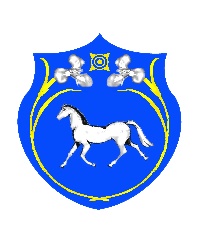 РОССИЙСКАЯ ФЕДЕРАЦИЯРЕСПУБЛИКА ХАКАСИЯСОВЕТ ДЕПУТАТОВЦЕЛИННОГО СЕЛЬСКОГО СОВЕТАШИРИНСКОГО РАЙОНАРЕСПУБЛИКИ ХАКАСИЯ	ПРОЕКТР Е Ш Е Н И Е«   »                 2021 г.                                  с. Целинное			                        №      О внесении изменений в Правила землепользования и застройки Целинного сельсовета Ширинского района Республики Хакасия, утвержденные решением Совета депутатов № 173 от 31.05.2013 г.      На основании ст.31, ст.33 Градостроительного кодекса Российской Федерации, ст. 16, 17 «Правил землепользования и застройки Целинного сельсовета», утвержденных решением Совета депутатов Целинного сельсовета от 31.05.2013 года № 173, протокола публичных слушаний от __.__.2021 года,  руководствуясь Уставом муниципального образования Целинный сельсовет Ширинского района Республики Хакасия, Совет депутатов Целинного сельсовета Ширинского района Республики Хакасия  РЕШИЛ:1. Внести изменения в правила землепользования и застройки территории администрации Целинного сельсовета:Земельному участку с кадастровым номером 19:11:000000:964, расположенный по адресу: Республика Хакасия, Ширинский район, территория МО Целинный сельсовет, 7,9 км восточнее с. Целинное уч. 2, отнести к зоне СХ3 «Зона сельскохозяйственных объектов V класса».Земельному участку, с кадастровым номером 19:11:140402:41, расположенный по адресу: РФ, Республика Хакасия, Ширинский район, в 15 км на северо-востоке от с. Шира, в 2-х км от трассы Шира-Новоселово, Южный берег Большого Плеса оз. Беле, участок № 2А не имеющий территориальной зоны, отнести к зоне СХ2 «Зона дач и садово-огородных товариществ».Земельному участку, с кадастровым номером 19:11:140402:47, расположенный по адресу: Республика Хакасия, Ширинский район, в 15 км на северо-востоке от пгт. Шира, в 2-х км от трассы Шира-Новоселово, Южный берег Большого Плеса оз. Беле, участок № 1А не имеющий территориальной зоны, отнести к зоне СХ2 «Зона дач и садово-огородных товариществ».Земельному участку, с кадастровым номером 19:11:140402:42, расположенный по адресу: Республика Хакасия, Ширинский район, в 15 км на северо-востоке от пгт. Шира, в 2-х км от трассы Шира-Новоселово, Южный берег Большого Плеса оз. Беле, участок № 2б не имеющий территориальной зоны, отнести к зоне СХ2 «Зона дач и садово-огородных товариществ».Земельному участку, с кадастровым номером 19:11:140402:48, расположенный по адресу: Республика Хакасия, Ширинский район, в 15 км на северо-востоке от пгт. Шира, в 2-х км от трассы Шира-Новоселово, Южный берег Большого Плеса оз. Беле, участок № 1Б не имеющий территориальной зоны, отнести к зоне СХ2 «Зона дач и садово-огородных товариществ».Земельному участку, с кадастровым номером 19:11:140402:76, расположенный по адресу: Республика Хакасия, Ширинский район, в 15 км на северо-востоке от пгт. Шира, в 2-х км от трассы Шира-Новоселово, Южный берег Большого Плеса оз. Беле, участок № 3б не имеющий территориальной зоны, отнести к зоне СХ2 «Зона дач и садово-огородных товариществ».Земельному участку, с кадастровым номером 19:11:140405:46, расположенный по адресу: Республика Хакасия, Ширинский район, в 15 км на северо-востоке от пгт. Шира, в 2-х км от трассы Шира-Новоселово, Южный берег Большого Плеса оз. Беле, участок № 1 не имеющий территориальной зоны, отнести к зоне СХ2 «Зона дач и садово-огородных товариществ».Земельному участку, с кадастровым номером 19:11:140402:109, расположенный по адресу: Республика Хакасия, Ширинский район, в 15 км на северо-востоке от пгт. Шира, в 2-х км от трассы Шира-Новоселово, Южный берег Большого Плеса оз. Беле, участок № 3 б/33 не имеющий территориальной зоны, отнести к зоне СХ2 «Зона дач и садово-огородных товариществ».Земельному участку, с кадастровым номером 19:11:140402:85, расположенный по адресу: Республика Хакасия, Ширинский район, в 15 км на северо-востоке от пгт. Шира, в 2-х км от трассы Шира-Новоселово, Южный берег Большого Плеса оз. Беле, участок № 3 б/9 не имеющий территориальной зоны, отнести к зоне СХ2 «Зона дач и садово-огородных товариществ».Земельному участку, с кадастровым номером 19:11:140402:86, расположенный по адресу: Республика Хакасия, Ширинский район, в 15 км на северо-востоке от пгт. Шира, в 2-х км от трассы Шира-Новоселово, Южный берег Большого Плеса оз. Беле, участок № 3 б/10 не имеющий территориальной зоны, отнести к зоне СХ2 «Зона дач и садово-огородных товариществ».Земельному участку, с кадастровым номером 19:11:140402:87, расположенный по адресу: Республика Хакасия, Ширинский район, в 15 км на северо-востоке от пгт. Шира, в 2-х км от трассы Шира-Новоселово, Южный берег Большого Плеса оз. Беле, участок № 3 б/11 не имеющий территориальной зоны, отнести к зоне СХ2 «Зона дач и садово-огородных товариществ».Земельному участку, с кадастровым номером 19:11:140402:98, расположенный по адресу: Республика Хакасия, Ширинский район, в 15 км на северо-востоке от пгт. Шира, в 2-х км от трассы Шира-Новоселово, Южный берег Большого Плеса оз. Беле, участок № 3 б/22 не имеющий территориальной зоны, отнести к зоне СХ2 «Зона дач и садово-огородных товариществ».Земельному участку, с кадастровым номером 19:11:140402:361, расположенный по адресу: Республика Хакасия, Ширинский район, в 15 км на северо-востоке от пгт. Шира, в 2-х км от трассы Шира-Новоселово, Южный берег Большого Плеса оз. Беле, участок № 3 а/1 не имеющий территориальной зоны, отнести к зоне СХ2 «Зона дач и садово-огородных товариществ».Земельному участку, с кадастровым номером 19:11:140402:81, расположенный по адресу: Республика Хакасия, Ширинский район, в 15 км на северо-востоке от пгт. Шира, в 2-х км от трассы Шира-Новоселово, Южный берег Большого Плеса оз. Беле, участок № 3 б/5 не имеющий территориальной зоны, отнести к зоне СХ2 «Зона дач и садово-огородных товариществ».Земельному участку, с кадастровым номером 19:11:140402:83, расположенный по адресу: Республика Хакасия, Ширинский район, в 15 км на северо-востоке от пгт. Шира, в 2-х км от трассы Шира-Новоселово, Южный берег Большого Плеса оз. Беле, участок № 3 б/7 не имеющий территориальной зоны, отнести к зоне СХ2 «Зона дач и садово-огородных товариществ».Земельному участку, с кадастровым номером 19:11:140402:84, расположенный по адресу: Республика Хакасия, Ширинский район, в 15 км на северо-востоке от пгт. Шира, в 2-х км от трассы Шира-Новоселово, Южный берег Большого Плеса оз. Беле, участок № 3 б/8 не имеющий территориальной зоны, отнести к зоне СХ2 «Зона дач и садово-огородных товариществ».Земельному участку, с кадастровым номером 19:11:140402:92, расположенный по адресу: Республика Хакасия, Ширинский район, в 15 км на северо-востоке от с. Шира, в 2-х км от трассы Шира-Новоселово, Южный берег Большого Плеса оз. Беле, участок № 3 б/16 не имеющий территориальной зоны, отнести к зоне СХ2 «Зона дач и садово-огородных товариществ».Земельному участку, с кадастровым номером 19:11:140402:93, расположенный по адресу: Республика Хакасия, Ширинский район, в 15 км на северо-востоке от с. Шира, в 2-х км от трассы Шира-Новоселово, Южный берег Большого Плеса оз. Беле, участок № 3 б/17 не имеющий территориальной зоны, отнести к зоне СХ2 «Зона дач и садово-огородных товариществ».Земельному участку, с кадастровым номером 19:11:140402:97, расположенный по адресу: Республика Хакасия, Ширинский район, в 15 км на северо-востоке от с. Шира, в 2-х км от трассы Шира-Новоселово, Южный берег Большого Плеса оз. Беле, участок № 3 б/21 не имеющий территориальной зоны, отнести к зоне СХ2 «Зона дач и садово-огородных товариществ».Земельному участку, с кадастровым номером 19:11:140402:356, расположенный по адресу: Республика Хакасия, Ширинский район, в 15 км на северо-востоке от с. Шира, в 2-х км от трассы Шира-Новоселово, Южный берег Большого Плеса оз. Беле, участок № 3 а/8 не имеющий территориальной зоны, отнести к зоне СХ2 «Зона дач и садово-огородных товариществ».Земельному участку, с кадастровым номером 19:11:140402:360, расположенный по адресу: Республика Хакасия, Ширинский район, в 15 км на северо-востоке от с. Шира, в 2-х км от трассы Шира-Новоселово, Южный берег Большого Плеса оз. Беле, участок № 3 а/2 не имеющий территориальной зоны, отнести к зоне СХ2 «Зона дач и садово-огородных товариществ».Земельному участку, с кадастровым номером 19:11:140402:362, расположенный по адресу: Республика Хакасия, Ширинский район, в 15 км на северо-востоке от с. Шира, в 2-х км от трассы Шира-Новоселово, Южный берег Большого Плеса оз. Беле, участок № 3 а/6 не имеющий территориальной зоны, отнести к зоне СХ2 «Зона дач и садово-огородных товариществ».Земельному участку, с кадастровым номером 19:11:140402:115, расположенный по адресу: Республика Хакасия, Ширинский район, в 15 км на северо-востоке от с. Шира, в 2-х км от трассы Шира-Новоселово, Южный берег Большого Плеса оз. Беле, участок № 3 б/39 не имеющий территориальной зоны, отнести к зоне СХ2 «Зона дач и садово-огородных товариществ».Земельному участку, с кадастровым номером 19:11:140402:116, расположенный по адресу: Республика Хакасия, Ширинский район, в 15 км на северо-востоке от с. Шира, в 2-х км от трассы Шира-Новоселово, Южный берег Большого Плеса оз. Беле, участок № 3 б/40 не имеющий территориальной зоны, отнести к зоне СХ2 «Зона дач и садово-огородных товариществ».Земельному участку, с кадастровым номером 19:11:140402:117, расположенный по адресу: Республика Хакасия, Ширинский район, в 15 км на северо-востоке от с. Шира, в 2-х км от трассы Шира-Новоселово, Южный берег Большого Плеса оз. Беле, участок № 3 б/41 не имеющий территориальной зоны, отнести к зоне СХ2 «Зона дач и садово-огородных товариществ».Земельному участку, с кадастровым номером 19:11:140402:78, расположенный по адресу: Республика Хакасия, Ширинский район, в 15 км на северо-востоке от с. Шира, в 2-х км от трассы Шира-Новоселово, Южный берег Большого Плеса оз. Беле, участок № 3 б/2 не имеющий территориальной зоны, отнести к зоне СХ2 «Зона дач и садово-огородных товариществ».Земельному участку, с кадастровым номером 19:11:140402:79, расположенный по адресу: Республика Хакасия, Ширинский район, в 15 км на северо-востоке от с. Шира, в 2-х км от трассы Шира-Новоселово, Южный берег Большого Плеса оз. Беле, участок № 3 б/3 не имеющий территориальной зоны, отнести к зоне СХ2 «Зона дач и садово-огородных товариществ».Земельному участку, с кадастровым номером 19:11:140402:80, расположенный по адресу: Республика Хакасия, Ширинский район, в 15 км на северо-востоке от с. Шира, в 2-х км от трассы Шира-Новоселово, Южный берег Большого Плеса оз. Беле, участок № 3 б/4 не имеющий территориальной зоны, отнести к зоне СХ2 «Зона дач и садово-огородных товариществ».Земельному участку, с кадастровым номером 19:11:140402:82, расположенный по адресу: Республика Хакасия, Ширинский район, в 15 км на северо-востоке от с. Шира, в 2-х км от трассы Шира-Новоселово, Южный берег Большого Плеса оз. Беле, участок № 3 б/6 не имеющий территориальной зоны, отнести к зоне СХ2 «Зона дач и садово-огородных товариществ».Земельному участку, с кадастровым номером 19:11:140402:88, расположенный по адресу: Республика Хакасия, Ширинский район, в 15 км на северо-востоке от с. Шира, в 2-х км от трассы Шира-Новоселово, Южный берег Большого Плеса оз. Беле, участок № 3 б/12 не имеющий территориальной зоны, отнести к зоне СХ2 «Зона дач и садово-огородных товариществ».Земельному участку, с кадастровым номером 19:11:140402:89, расположенный по адресу: Республика Хакасия, Ширинский район, в 15 км на северо-востоке от с. Шира, в 2-х км от трассы Шира-Новоселово, Южный берег Большого Плеса оз. Беле, участок № 3 б/13 не имеющий территориальной зоны, отнести к зоне СХ2 «Зона дач и садово-огородных товариществ».Земельному участку, с кадастровым номером 19:11:140402:90, расположенный по адресу: Республика Хакасия, Ширинский район, в 15 км на северо-востоке от с. Шира, в 2-х км от трассы Шира-Новоселово, Южный берег Большого Плеса оз. Беле, участок № 3 б/14 не имеющий территориальной зоны, отнести к зоне СХ2 «Зона дач и садово-огородных товариществ».Земельному участку, с кадастровым номером 19:11:140402:91, расположенный по адресу: Республика Хакасия, Ширинский район, в 15 км на северо-востоке от с. Шира, в 2-х км от трассы Шира-Новоселово, Южный берег Большого Плеса оз. Беле, участок № 3 б/15 не имеющий территориальной зоны, отнести к зоне СХ2 «Зона дач и садово-огородных товариществ».Земельному участку, с кадастровым номером 19:11:140402:94, расположенный по адресу: Республика Хакасия, Ширинский район, в 15 км на северо-востоке от с. Шира, в 2-х км от трассы Шира-Новоселово, Южный берег Большого Плеса оз. Беле, участок № 3 б/18 не имеющий территориальной зоны, отнести к зоне СХ2 «Зона дач и садово-огородных товариществ».Земельному участку, с кадастровым номером 19:11:140402:96, расположенный по адресу: Республика Хакасия, Ширинский район, в 15 км на северо-востоке от с. Шира, в 2-х км от трассы Шира-Новоселово, Южный берег Большого Плеса оз. Беле, участок № 3 б/20 не имеющий территориальной зоны, отнести к зоне СХ2 «Зона дач и садово-огородных товариществ».Земельному участку, с кадастровым номером 19:11:140402:99, расположенный по адресу: Республика Хакасия, Ширинский район, в 15 км на северо-востоке от с. Шира, в 2-х км от трассы Шира-Новоселово, Южный берег Большого Плеса оз. Беле, участок № 3 б/23 не имеющий территориальной зоны, отнести к зоне СХ2 «Зона дач и садово-огородных товариществ».Земельному участку, с кадастровым номером 19:11:140402:110, расположенный по адресу: Республика Хакасия, Ширинский район, в 15 км на северо-востоке от с. Шира, в 2-х км от трассы Шира-Новоселово, Южный берег Большого Плеса оз. Беле, участок № 3 б/34 не имеющий территориальной зоны, отнести к зоне СХ2 «Зона дач и садово-огородных товариществ».Земельному участку, с кадастровым номером 19:11:140402:100, расположенный по адресу: Республика Хакасия, Ширинский район, в 15 км на северо-востоке от с. Шира, в 2-х км от трассы Шира-Новоселово, Южный берег Большого Плеса оз. Беле, участок № 3 б/24 не имеющий территориальной зоны, отнести к зоне СХ2 «Зона дач и садово-огородных товариществ».Земельному участку, с кадастровым номером 19:11:140402:101, расположенный по адресу: Республика Хакасия, Ширинский район, в 15 км на северо-востоке от с. Шира, в 2-х км от трассы Шира-Новоселово, Южный берег Большого Плеса оз. Беле, участок № 3 б/25 не имеющий территориальной зоны, отнести к зоне СХ2 «Зона дач и садово-огородных товариществ».Земельному участку, с кадастровым номером 19:11:140402:102, расположенный по адресу: Республика Хакасия, Ширинский район, в 15 км на северо-востоке от с. Шира, в 2-х км от трассы Шира-Новоселово, Южный берег Большого Плеса оз. Беле, участок № 3 б/26 не имеющий территориальной зоны, отнести к зоне СХ2 «Зона дач и садово-огородных товариществ».Земельному участку, с кадастровым номером 19:11:140402:103, расположенный по адресу: Республика Хакасия, Ширинский район, в 15 км на северо-востоке от с. Шира, в 2-х км от трассы Шира-Новоселово, Южный берег Большого Плеса оз. Беле, участок № 3 б/27 не имеющий территориальной зоны, отнести к зоне СХ2 «Зона дач и садово-огородных товариществ».Земельному участку, с кадастровым номером 19:11:140402:104, расположенный по адресу: Республика Хакасия, Ширинский район, в 15 км на северо-востоке от с. Шира, в 2-х км от трассы Шира-Новоселово, Южный берег Большого Плеса оз. Беле, участок № 3 б/28 не имеющий территориальной зоны, отнести к зоне СХ2 «Зона дач и садово-огородных товариществ».Земельному участку, с кадастровым номером 19:11:140402:105, расположенный по адресу: Республика Хакасия, Ширинский район, в 15 км на северо-востоке от с. Шира, в 2-х км от трассы Шира-Новоселово, Южный берег Большого Плеса оз. Беле, участок № 3 б/29 не имеющий территориальной зоны, отнести к зоне СХ2 «Зона дач и садово-огородных товариществ».Земельному участку, с кадастровым номером 19:11:140402:106, расположенный по адресу: Республика Хакасия, Ширинский район, в 15 км на северо-востоке от с. Шира, в 2-х км от трассы Шира-Новоселово, Южный берег Большого Плеса оз. Беле, участок № 3 б/30 не имеющий территориальной зоны, отнести к зоне СХ2 «Зона дач и садово-огородных товариществ».Земельному участку, с кадастровым номером 19:11:140402:107, расположенный по адресу: Республика Хакасия, Ширинский район, в 15 км на северо-востоке от с. Шира, в 2-х км от трассы Шира-Новоселово, Южный берег Большого Плеса оз. Беле, участок № 3 б/31 не имеющий территориальной зоны, отнести к зоне СХ2 «Зона дач и садово-огородных товариществ».Земельному участку, с кадастровым номером 19:11:140402:108, расположенный по адресу: Республика Хакасия, Ширинский район, в 15 км на северо-востоке от с. Шира, в 2-х км от трассы Шира-Новоселово, Южный берег Большого Плеса оз. Беле, участок № 3 б/32 не имеющий территориальной зоны, отнести к зоне СХ2 «Зона дач и садово-огородных товариществ».Земельному участку, с кадастровым номером 19:11:140402:111, расположенный по адресу: Республика Хакасия, Ширинский район, в 15 км на северо-востоке от с. Шира, в 2-х км от трассы Шира-Новоселово, Южный берег Большого Плеса оз. Беле, участок № 3 б/35 не имеющий территориальной зоны, отнести к зоне СХ2 «Зона дач и садово-огородных товариществ».Земельному участку, с кадастровым номером 19:11:140402:113, расположенный по адресу: Республика Хакасия, Ширинский район, в 15 км на северо-востоке от с. Шира, в 2-х км от трассы Шира-Новоселово, Южный берег Большого Плеса оз. Беле, участок № 3 б/37 не имеющий территориальной зоны, отнести к зоне СХ2 «Зона дач и садово-огородных товариществ».Земельному участку, с кадастровым номером 19:11:140402:114, расположенный по адресу: Республика Хакасия, Ширинский район, в 15 км на северо-востоке от с. Шира, в 2-х км от трассы Шира-Новоселово, Южный берег Большого Плеса оз. Беле, участок № 3 б/38 не имеющий территориальной зоны, отнести к зоне СХ2 «Зона дач и садово-огородных товариществ».Земельному участку, с кадастровым номером 19:11:140402:358, расположенный по адресу: Республика Хакасия, Ширинский район, в 15 км на северо-востоке от с. Шира, в 2-х км от трассы Шира-Новоселово, Южный берег Большого Плеса оз. Беле, участок № 3 а/12 не имеющий территориальной зоны, отнести к зоне СХ2 «Зона дач и садово-огородных товариществ».Земельному участку, с кадастровым номером 19:11:140402:359, расположенный по адресу: Республика Хакасия, Ширинский район, в 15 км на северо-востоке от с. Шира, в 2-х км от трассы Шира-Новоселово, Южный берег Большого Плеса оз. Беле, участок № 3 а/13 не имеющий территориальной зоны, отнести к зоне СХ2 «Зона дач и садово-огородных товариществ».Земельному участку, с кадастровым номером 19:11:140402:353, расположенный по адресу: Республика Хакасия, Ширинский район, в 15 км на северо-востоке от с. Шира, в 2-х км от трассы Шира-Новоселово, Южный берег Большого Плеса оз. Беле, участок № 3 а/9 не имеющий территориальной зоны, отнести к зоне СХ2 «Зона дач и садово-огородных товариществ».Земельному участку, с кадастровым номером 19:11:140402:357, расположенный по адресу: Республика Хакасия, Ширинский район, в 15 км на северо-востоке от с. Шира, в 2-х км от трассы Шира-Новоселово, Южный берег Большого Плеса оз. Беле, участок № 3 а/10 не имеющий территориальной зоны, отнести к зоне СХ2 «Зона дач и садово-огородных товариществ».Земельному участку, с кадастровым номером 19:11:140402:363, расположенный по адресу: Республика Хакасия, Ширинский район, в 15 км на северо-востоке от с. Шира, в 2-х км от трассы Шира-Новоселово, Южный берег Большого Плеса оз. Беле, участок № 3 а/11 не имеющий территориальной зоны, отнести к зоне СХ2 «Зона дач и садово-огородных товариществ».Земельному участку, с кадастровым номером 19:11:140402:112, расположенный по адресу: Республика Хакасия, Ширинский район, в 15 км на северо-востоке от с. Шира, в 2-х км от трассы Шира-Новоселово, Южный берег Большого Плеса оз. Беле, участок № 3 б/36 не имеющий территориальной зоны, отнести к зоне СХ2 «Зона дач и садово-огородных товариществ».Земельному участку, с кадастровым номером 19:11:140402:354, расположенный по адресу: Республика Хакасия, Ширинский район, в 15 км на северо-востоке от с. Шира, в 2-х км от трассы Шира-Новоселово, Южный берег Большого Плеса оз. Беле, участок № 3 а/3 не имеющий территориальной зоны, отнести к зоне СХ2 «Зона дач и садово-огородных товариществ».2. Настоящее решение вступает в силу со дня его официального опубликования (обнародования).Глава Целинного сельсовета                                                                        Т.И. Морозова